Önéletrajz – Vezetéknév Keresztnév Linkein profil • Mobil: +36 12 3456 789 • Email: nevem@emailcimem.comRÓLAM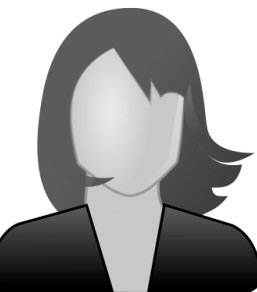 Szakmai múltam az ingatlanértékesítés többféle területét is átfogja: mind hivatali, mind a vállalati oldalról ismerem az ingatlanok nyilvántartásával, adás-vételével, adminisztratív kezelésével, adózással kapcsolatos folyamatokat, szabályokat. Tárgyalási szintű angol nyelvtudással, vezetői tapasztalattal keresek olyan feladatot, ahol az ingatlanokkal kapcsolatos szakmai tudásom hasznos lehet. Kisebb csoport vezetésére vagy specialista jellegű munkára egyaránt nyitott vagyok.SZAKMAI HÁTTEREM, EREDMÉNYEIMEGYIK NAGY HIVATALA hivatali eljárások gyorsítása: a törvényben előírt 30 napos határidők maradéktalan teljesítése, egyes esetekben rövidebb folyamatok fejlesztéseköltségcsökkentés a hivatali osztály működésében és munkavállalói lojalitás növelése: hatékonyabb folyamatok, kevesebb túlmunkaMÁSIK KIS CÉGEredményes működés kialakítása a hivatali engedélyeztetések kapcsán: pontos sablonok kialakítása a beadványokhoz, ezzel az engedélyeztetési eljárások hiánypótlás nélkül lezajlottakSZAKMAI TAPASZTALATAIMFöldhivatali és ingatlannal kapcsolatos eljárások, jogi ismeretekFöldhivatali eljárások ismereteIngatlanértékesítéssel kapcsolatos eljárások ismereteVonatkozó jogi ismeretek + Ptk. jogi jártasságVÉGZETTSÉGEIMKözgazdász, Nagy Egyetem, Megfelelő szaka; 2009MUNKAHELYEIMIngatlanreferensek csoportvezetője, Egyik Nagy Hivatal, 2010. november – jelenleg is Az ügyfelek adminisztratív kötelezettségeiről telefonos tájékoztatás nyújtó csoport irányítása (call center vezetés) Használt és új építésű piaci lakóingatlanokhoz kapcsolódó ügyintézésHivatali folyamatok kidolgozása, modernizálása a legújabb informatikai megoldásokkal összhangbanIngatlan tanácsadó, Másik Kis Cég Kft., 2002. szeptember – 2010. októberAz ügyfélkör igényeinek felmérése és azok kielégítése az eladás/vétel folyamata soránBiztosítani, hogy az ügyfél komplex szolgáltatásban részesüljönHasznált és új építésű piaci ingatlanok, a bankcsoport saját portfoliójának, és más bankok ingatlanállományának értékesítéseEladó ingatlanok felkutatása, megbízási szerződések megkötéseKreatív marketingkampányok, hirdetési portfólió frissítése, a beérkező ügyféligények kezeléseIngatlan bemutatások szervezése és lebonyolításaAktív közreműködés az adásvételi szerződések előkészítésében és az ügyletzárásokbanKÉSZSÉGEIMSzemélyes adatokNyelvtudás	Angol, középfokú C nyelvvizsga Jogosítvány	B kategória, 1996-tólElérhetőség	30 napos felmondási idő utánMunkavállalás helyszíne	Békés megyeReferencia	kérésre biztosítok referencialevelet ügyfélkezelésÜgyfelek pontos tájékoztatása az adminisztratív teendőkrőlJogi iránymutatás, határidőkre figyelmeztetés, hiánypótlások intézéseAz ügyfelek hivatali folyamatok iránti fenntartásaik kezelése – vezetőként a kollégák munkájának objektív értékelése, a reklamáló ügyfél újbóli tájékoztatása is ebbe a feladatkörbe tartozott.A türelem, empátia és a hatékony kommunikációs technikáim segítségével ebben a szerepkörben jelentősen tudtam csökkenteni a beosztottjaimra neheződő nyomást és stressz, miközben az ügyfélelégedettség is mérhetően növekedett.értékesítésingatlanértékesítési jártasság lakossági ügyfeleknekIngatlankezelési szolgáltatások értékesítése cégeknekTanácsadás, konzultatív értékesítési technikák ismereteingatlanokkal kapcsolatos ismeretekJogi tudnivalók részletes ismerete ingatlanértékesítéssel, és kapcsolódó szolgáltatásokkal összefüggésbenIngatlankezelési folyamatok, szolgáltatások ismerete